СОВЕТ  ДЕПУТАТОВ ДОБРИНСКОГО МУНИЦИПАЛЬНОГО РАЙОНАЛипецкой области10-я сессия V-го созываРЕШЕНИЕ24.09.2014г.                                     п.Добринка	                                      № 76-рсО  состоянии преступности на территории района и работе ОМВД России по Добринскому району по предупреждению, пресечению и раскрытию преступлений и правонарушений за первое полугодие 2014 годаРассмотрев представленную отделом Министерства внутренних дел России по Добринскому району информацию о состоянии преступности на территории района и работе ОМВД России по Добринскому району по предупреждению, пресечению и раскрытию преступлений и правонарушений за первое полугодие 2014 года, Совет депутатов Добринского муниципального района отмечает, что за истекший период 2014 года ОМВД России по Добринскому району проведены ряд оперативно-профилактических операций, в ходе которых достигнуты положительные результаты. Предпринятые меры по профилактике различных видов правонарушений способствовали снижению криминальной активности граждан, оздоровлению криминогенной обстановки и позволили сохранить контроль над оперативной обстановкой в районе. Криминальная ситуация характеризуется небольшим снижением общего массива зарегистрированных преступлений (с 138 до 133, на 3,6%). Раскрываемость преступных посягательств  несколько улучшилась и составила 94,4% (АППГ: 93,7%). Раскрываемость тяжких преступлений по сравнению с предыдущим годом также улучшена и составляет 95,2 % (АППГ: 93,3%). За отчетный период 2014 года количество зарегистрированных тяжких и особо тяжких преступлений сократилось с 31 до 22 (на 29%).Разбои, кражи автотранспорта, угоны, кражи металлов, хулиганства не зарегистрировалось.Сократилось число преступлений, совершенных несовершеннолетними.По итогам работы за полугодие 2014 года эффективность работыподразделений ОМВД по выявлению административных правонарушений снизилась.	Улучшилась результативность работы по выявлению преступлений, связанных с незаконным оборотом наркотиков.	Вместе с тем, заметно возросла групповая преступность (с 11 до 18 фактов, на 63,3 %), увеличилось число преступлений, совершенных лицами, не имеющими постоянного источника доходов (с 92 до 101, на 9,8%), число грабежей возрасло с 3 до 5 (на 66,7%)В целях повышения эффективности работы по профилактике, выявлению и раскрытию преступлений, пресечению административных правонарушений, совершенствованию организации охраны общественного порядка, Совет депутатов Добринского муниципального районаРЕШИЛ:1.Информацию заместителя начальника ОМВД России по  Добринскому району «О  состоянии преступности на территории района и работе ОМВД России по   Добринскому району по предупреждению, пресечению и раскрытию преступлений и правонарушений за первое полугодие 2014 года» принять к сведению.2.Рекомендовать:2.1. ОМВД России по Добринскому району (Хонин С.А.) продолжить проведение специализированных профилактических мероприятий, направленных на  выявление, предупреждение и пресечение правонарушений и преступлений,  обеспечение принципа неотвратимости наказания за совершенные правонарушения;2.2.Комиссии по делам  несовершеннолетних и защите их прав администрации района на заседании рассмотреть вопрос о совершенствовании работы по профилактике безнадзорности и правонарушений несовершеннолетних, об организации работы и досуговой занятости с трудными подростками с заслушиванием субъектов органов системы профилактики безнадзорности и правонарушений. 2.3.Главам сельских поселений совместно с руководителями предприятий, организаций, учреждений района всех форм собственности реализовать мероприятия по участию добровольных народных дружин в охране общественного порядка и профилактике правонарушений. Организовать регулярные дежурства членов ДНД совместно с сотрудниками ОМВД на территориях сельских поселений, предусмотрев меры поощрения для наиболее активных членов ДНД.Председатель Совета депутатовДобринского муниципального района 		            	В.А.Максимов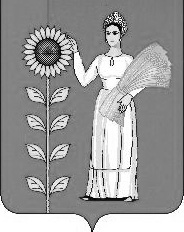 